Nazwij jakie przedmioty znajdują się  na obrazku. 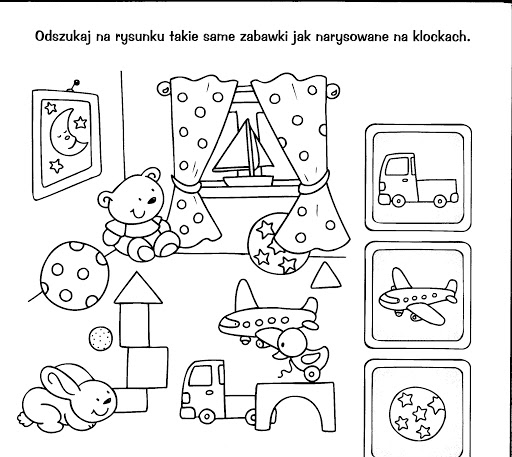 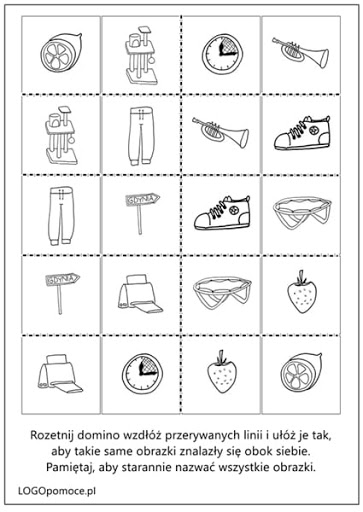 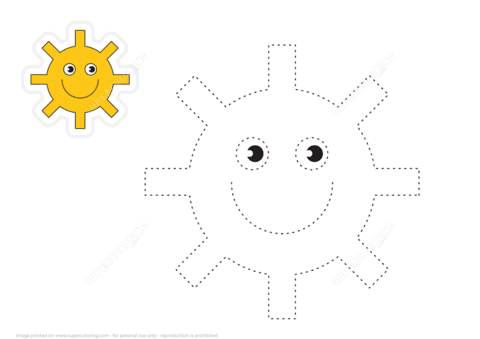 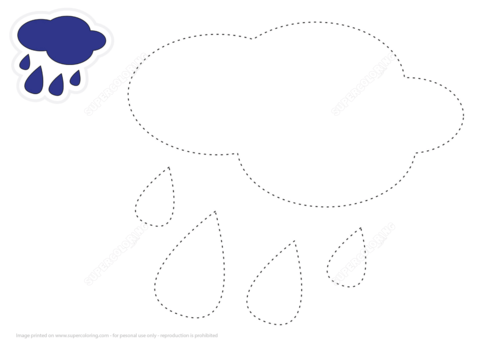 